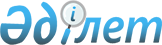 О внесении дополнения в Закон Республики Казахстан "О государственных закупках"Закон Республики Казахстан от 12 апреля 2005 года N 35



      1. Внести в 
 Закон 
 Республики Казахстан от 16 мая 2002 г. "О государственных закупках" (Ведомости Парламента Республики Казахстан, 2002 г., N 9, ст. 95; 2004 г., N 14, ст. 83; N 17, ст. 101) следующее дополнение:



 



      пункт 2 статьи 14 дополнить подпунктом 5) следующего содержания:



      "5) они являются неправительственными организациями, участвующими в конкурсе на получение государственного социального заказа.".




      2. Настоящий Закон вводится в действие со дня его официального опубликования.


 



      

Президент




      Республики Казахстан


					© 2012. РГП на ПХВ «Институт законодательства и правовой информации Республики Казахстан» Министерства юстиции Республики Казахстан
				